Отделение Пенсионного фонда РФ по Томской области	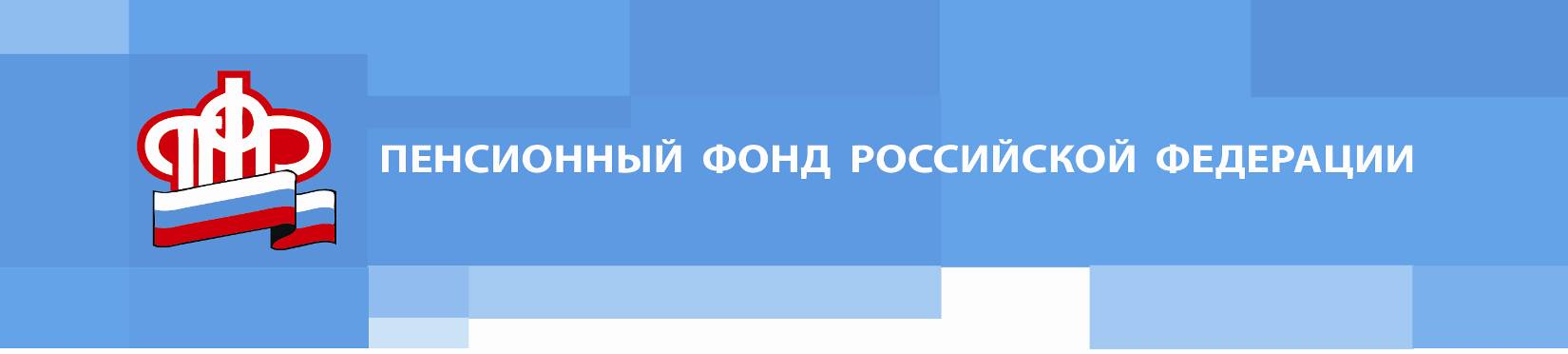 Пресс-релиз от 11 октября 2022 годаИзменился порядок назначения ежемесячного пособия на детей в возрасте от 8 до 17 летОтделение ПФР по Томской области напоминает, что  1 октября завершился срок, в течение которого при подаче заявления на получение ежемесячного пособия на детей в возрасте от 8 до 17 лет для семей с невысоким доходом, можно получить выплату,  начиная с 1 апреля 2022 года (но не ранее месяца, в котором ребенок достиг возраста 8 лет).
При подаче заявления с 1 октября 2022 года выплата от 8 до 17 лет будет назначаться только с месяца обращения, исключением является назначение выплат на детей с месяца исполнения 8 лет, которым на дату подачи заявления не исполнилось 8 лет 6 месяцев.Размер выплаты в регионе, в зависимости от дохода семьи, составляет от 7282,50 рублей до 16017,00 рублей включительно. По условиям предоставления выплаты, заявления рассматриваются до 10 рабочих дней. В случае отказа семья получит соответствующее уведомление в течение одного рабочего дня после вынесения решения. При назначении выплаты деньги поступят на счет не позднее 5 рабочих дней после дня назначения. Подать заявление можно на портале госуслуг, в МФЦ и в клиентских службах Отделения ПФР по Томской области. 
Получить консультацию по данной выплате можно по телефону Единого контакт-центра взаимодействия с гражданами 8-800-600-00-00 (звонок бесплатный), а также на наших официальных аккаунтах "ВКонтакте" и "Одноклассники". 
Справочно: В Томской области в семьях с невысоким доходом более 33 тысяч детей получают ежемесячное пособие.________________________________________________Группа по взаимодействию со СМИ Отделения Пенсионного фонда РФ по Томской областиТел.: (3822) 48-55-80; 48-55-91;E-mail: smi @080.pfr.ru